QUESTION 1General Ledger of Thandeka StoresNominal Accounts SectionSalesDebtors AllowancesWater and Electricity					Discount Received1.2	GENERAL LEDGER OF THANDEKA STORES TRADING ACCOUNT1.3				PROFIT AND LOSS ACCOUNTGeneral Journal of Thandeka Stores – December 2019
                                 Province of the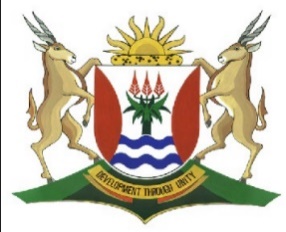 EASTERN CAPEEDUCATIONDIRECTORATE SENIOR CURRICULUM MANAGEMENT (SEN-FET)HOME SCHOOLING SELF-STUDY MARKING GUIDELINES2019 Dec 31Debtors’ allowancesGJ15 0002019 Dec 31Totalb/d500 000Trading accountGJ485 000500 000500 0002019 Dec 31Totalb/d15 0002019 Dec 31SalesGJ15 0002019 Dec 31Totalb/d10 5002019 Dec 31Profit and LossGJ10 5002019 Dec 31Profit and LossGJ4 0002019 Dec 31Total b/d4 0002019Dec31Cost of Sales 220 0002019Dec31Sales 485 000Profit and Loss (Gross Profit)265 000485 000485 0002019Dec 31AdvertisingGJ30 0002019 Dec31Trading accountGJ265 000Salaries and WagesGJ90 000Discount ReceivedGJ4 000Bad debtsGJ1 500TelephoneGJ2 100Water and ElectricityGJ10 500Capital (Net profit) 134 900269 000269 000DateDateDetailsFolDebitDebitCreditCredit30Sales    Debtors allowances Closing transfer15 00015 000Sales     Trading accountClosing transfer485 000485 000Trading account     Cost of sales Closing transfer220 000220 000Trading account Profit and loss account Gross profit carried forward265 000265 000Discount Received    Profit and loss account Closing transfer4 0004 000Profit and loss account    Advertising   Salaries and Wages    Bad Debts   Telephone   Water and electricity Closing transfer134 10030 00090 000  1 500  2 100 10 500Profit and loss account   Capital (Net profit carried forward)(265 000 + 4 000 – 134 100)134 900134 900